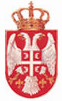 РЕПУБЛИКА СРБИЈА НАРОДНА СКУПШТИНАОдбор за спољне послове06 Број: 06-2/133-1721. јул 2017. годинеБ е о г р а дНа основу члана 70. став 1. алинеја прва Пословника Народне скупштинеС А З И В А М23. СЕДНИЦУ ОДБОРА ЗА СПОЉНЕ ПОСЛОВЕЗА УТОРАК, 25. ЈУЛ 2017. ГОДИНЕ,СА ПОЧЕТКОМ У 11.00 ЧАСОВА	За ову седницу предлажем следећиД н е в н и  р е дУсвајање записника са 22. седнице  Одбора за спољне пословеРазговор са новоименованим амбасадором Републике Србије у Републици Кенији, Драганом Жупањевцем, пре одласка на дипломатску дужност. 2.       Иницијативе за посете	Позив за учешће на 27. Економском форуму, Крњица Здрој, Р. Пољска, 5-7. септембра 	2017. године;	Позив за учешће на Конференцији „Карпатска Европа“  у оквиру 27. Економског 	форума, Крњица Здрој, Р. Пољска, од 5. до 7. септембра 2017. године;	Позив за учешће на Међупарламентарној конференцији о заједничкој спољној и 	безбедносној и заједничкој безбедносној и одбрамбеној политици (ЦФСД/ЦСДП), која 	ће се одржати од 7. до 9. септембра 2017. године у Талину, Р. Естонија;	Позив за учешће на церемонији устоличења Епископа бихаћко-петровачког, Босански 	Петровац, БиХ, 10. септембар 2017. године:	Позив за посету чланова Одбора за људска и мањинска права и равноправност полова 	НС РС Савету Европе и Суду за људска права, Стразбур, Р. Француска, 25. и 26. 	септембра 2017. године;	Позив Одбору за европске интеграције за билатералну посету Одбору за спољне и 	европске послове Парламента Кипра, Никозија, Р. Кипар, 25-28. септембар 2017. године.	Позив Одбору за спољне послове за билатералну посету Одбору за спољне послове 	Парламента Грузије, Тбилиси, Р. Грузија, 22-24. септембра 2017. године;	Иницијатива Делегације НС РС при ПС НАТО за упућивање позива за посету Србији	председнику ПС НАТО.3.         Редовне активности сталних делегација 3.1.      Учешће на 49.  састанку Одбора за правна и политичка питања ПС ЦЕС, Тирана, Р. 	Албанија, 16-17. октобра 2017. године;	3.2.	Учешће на 50. састанку Одбора за правна и политичка питања ПС ЦЕС, Москва, РФ, 	25-26. октобра 2017. године;3.3.	Учешће на састанку Међународног секретаријата, председника и известилаца одбора 	Интерпарламентарне скупштине православље, Сочи, РФ,  22-25. октобра 2017. године.	Извештаји о реализованим посетама 4.1.	Извештај о посети делегације Пододбора за транзицију и развој Парламентарне скупштине НАТО Републици Србији, као и о посети председника ПС НАТО Паоло Алија Републици Србији, од 12. до 14. јуна 2017. године;4.2.	 Извештај о посети делегације Одбора за привреду, регионални развој, трговину, туризам 	и енергетику Народне скупштине Републике Србије Комисији за спољну трговину и 	царине Представничког дома Парламентарне скупштине Босне и Херцеговине, 30. јуна 	2017. године, Сарајавево, Босна и Херцеговина;4.3. 	Извештај о учешћу 95. Роуз-Рот семинару Парламентарне скупштине НАТО, одржаном од 3. до 5. јула 2017. године у Кијеву, Украјина;4.4.	Извештај о учешћу сталне делегације Народне скупштине Републике Србије на 49. заседању Генералне скупштине Парламентарне скупштине Црноморске економске сарадње (ПС ЦЕС), у  Истанбулу, Турска, од 4. до 6. јула 2017. године;4.5. 	Извештај о учешћу сталне делегације НС РС у ПС ОЕБС на 26. Годишњем заседању ПС 	ОЕБС, од 5. до 9. јула 2017. године, Минск, Р. Белорусија.4.6.	Извештај о посети председника Сталног комитета 12. Свекинеског народног конгреса Народне Републике Кине Џанга Деђианга Републици Србији, од 16. до 18. јула 2017. године.	Реализовани парламентарни контакти5.1.   Забелешка са састанка народне посланице Весне Марковић са посланицима немачког 	Бундестага др Хансом Петером Фридрихом и Флоријаном Ханом одржаног 24. маја 	2017. године Забелешка са састанка председнице НС РС Маје Гојковић, са председником Народне           скупштине Словачке Републике Андрејем Данком, одржаног 23. јуна 2017. године; 	 5.3.     Забелешка са састанка председнице НС РС Маје Гојковић, са потпредседником Сталног           одбора Свекинеског народног конгреса НР Кине Ђи Бингсјуеном, одржаног 23. јуна            2017. године;5.4.     Забелешка са састанка председнице НС РС Маје Гојковић, са Виктором Понтом,            председником Одбора за европске послове у Посланичком дому Парламента Румуније,           одржаног 23. јуна 2017. године;5.5.     Забелешка са састанка председнице НС РС Маје Гојковић, са Хабибом Ел Малкијем,            председником Представничког дома Краљевине Мароко, одржаном 24. јуна 2017.            године;5.6.      Забелешка о разговору чланова Одбора за спољне послове Народне скупштине            Републике Србије са Андрејем Климовим, замеником председника Одбора за спољне          послове Савета Федерације Руске Федерације, одржаном 29. јуна 2017. године5.7.      Забелешка о разговору Снежане Б.Петровић, председника Одбора за привреду,            регионални развој, трговину, туризам и енергетику са Сергејем Жигаревим,            председником Одбора за економску политику, индустрију, иновативни развој и                  пословну активност Државне думе Федералне скупштине Руске Федерације, вођеном      	3.јула 2017. године.6.	Остали реализовани контакти6.1.      Забелешка са састанка проф. др Владимира Маринковића, председника Посланичке             Групе пријатељства са Израелом, са Алоном Фишер-Кам, амбасадорком Израела у             Београду, одржаног 27. јуна 2017. године.7.        Посланичке групе пријатељства7.1.    	Конституисање ПГП са Грузијом  7.2.    	Промене у саставу ПГП са Израелом, Азербејџаном, Белгијом, Белорусијом, Грчком, 	Индијом,  Италијом, Јапаном, Казахстаном, Кином, Немачком, Русијом, САД, Турском, 	Финском, Француском, Холандијом, Швајцарском, Шпанијом, УАЕ и Црном Гором.8.        Разно	   Седница ће се одржати у Дому Народне скупштине, Трг Николе Пашића 13, у сали  II.Моле се чланови Одбора да у случају спречености да присуствују седници Одбора, о томе обавесте своје заменике у Одбору.                                                                                                   ПРЕДСЕДНИК ОДБОРА                                                                                                проф. др Жарко Обрадовић с.р. 